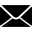 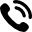 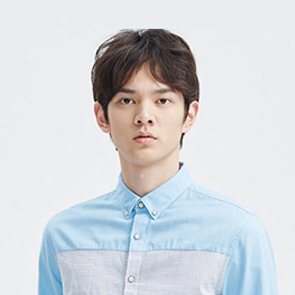 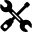 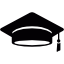 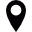 简历写作指导简历模板编辑指南一：简历图像形状编辑1、新建WORD文档，文档中插入你的简历图像，2、鼠标左键点击图像，即可出现裁剪按钮，选择合适形状，一般为圆形、长方形、正方形，选好后便可将图像进行适当裁剪；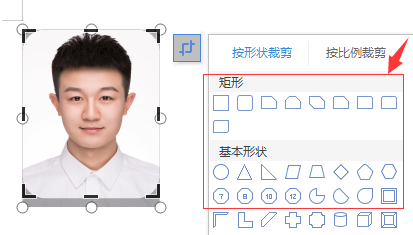 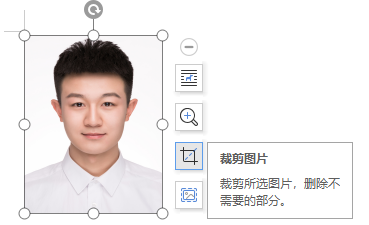 裁剪好后，如果是浅色背景图像，为了突出图像，可以设置边框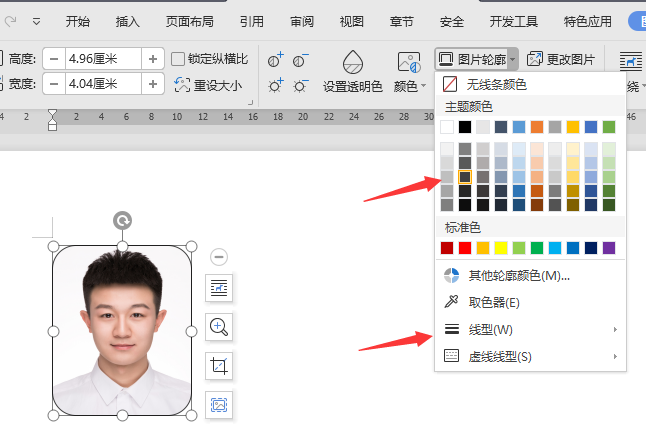 4、最后，设置图像为浮于文字上方，复制到简历模板中，替换掉原来的图像即可。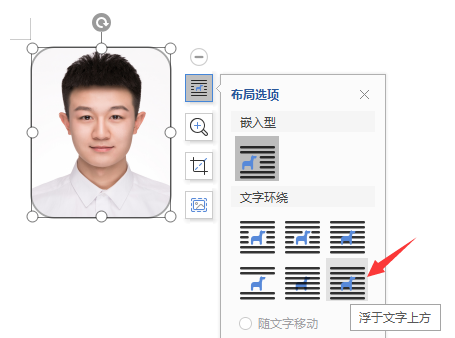 二：简历文字和图标编辑1、删除简历上多余的资料，可以鼠标左击选中后直接删除。2、可直接在模板上编辑文字，如果需要增加/删减文字，可以调整文本框大小，有时调整时把其他部分也一并改动位置，，可能需要选中文本框，点击右键-取消所有相关组合才可编辑。3、如果需要使用图标，选中图标后-取消组合-选中你需要的图标，复制后即可进行替换。三：简历检查和保存有无错别字？标点符号有无错误？文字和图标是否对齐？字体字号颜色是否统一？排版是否美观大气统一？最好检查确认3遍，无误后，另存为PDF格式，便于简历打印和网络投递。邮件标题应聘岗位+名字+院校（应届毕业生）+手机号简历照片最好去照相馆专门拍一张正式且职业的证件照，要符合应聘岗位所需的形象和气质。个人信息囊括重要信息，比如电话、邮箱、、微信号、目标工作地点，政治面貌，还可以包括身高，目标薪资待遇等。意向岗位很重要，一岗一简历，最多不超过两个，以免让HR怀疑你求职方向和目标不明确，避免使用概括模糊的词语。教育背景教育经历的罗列要采用倒叙的方式，你的最高学历放在最前面，便于用人单位第一时间了解你的学历状况。包括毕业院校、专业，所学专业课程。若成绩优秀，可以备注平均学分绩点及专业排名。培训经历遵循岗位匹配原则和证书等级就高靠前的原则，如果有托福和雅思的成绩，可以按照分数高低依次罗列实习经历实习经验按照与求职岗位的相关度选择1-2个写，最多不超过3个，可按照STAR法则描述，要以结果为导向，强调业绩和成绩，切勿只罗列条目。获奖情况按照求职相关性依次排列，根据所获奖项的难易程度由前到后依次排列，如果获得奖项比较多，可选择最重要的3-5个罗列。兴趣爱好可以选择几个代表自己个性，与岗位契合的爱好加以描述；页数限于招聘季大量应届生简历的集中涌入，HR平均留给每封简历的时间只有30秒左右，因此将简历内容控制在一页纸效果最佳，也有利于突出简历重点；简历打印使用A4铜版纸（157g）彩色打印；